В душе Юный всегда!14 сентября п. Юный отпраздновал своё 45-летие. День села- это всегда доброе и светлое торжество для большой и дружной семьи односельчан. Погода способствовала празднику, весь день светило солнце.К празднику готовились долго: собирали информацию  (Старилова Л.С.), шили костюмы (Черных Н.А.), изготавливали декорации (Миронова О.И.) , репетировали песни и танцы (Азикова Е.В., Серякова Т.И.), записывали фонограммы(Миронов С.Н.), раздавали пригласительные, готовили стенды. А самое главное – сооружение сцены-ждали все! Праздник начался в 12.00 с детских развлекательных мероприятий. Ребята участвовали в игровой программе и праздничном параде, которые подготовила «Лавка Сокровищ», прыгали на батутах, ели сладкую вату, изготавливали памятные значки на площадке «Самоделкина» под руководством Артыковой Н.А.. Также была организована выставка поделок  под руководством Романовой Н.В. и был представлен «стенд-история», который был сделан с большой любовью коллективом воспитателей дет. сада «Тополёк» под руководством Челединовой Н.Ю. Семьёй Назарян (п. Горный) была организована продажа вкусных шашлыков.Перед началом торжественной части порадовал жителей своим ярким выступлением ансамбль «Яик».В 16.00 состоялось торжественное открытие праздника. На юбилее присутствовали почётные гости:Глава Муниципального образования Оренбургский район Василий Николаевич Шмарин;Начальник Центра культуры и досуга администрации Муниципального образования Оренбургский район Александр Анатольевич Соколенко.Депутат Законодательного собрания Оренбургской области Денис Геннадьевич Зеленцов.Также на празднике  присутствовала Супруга Сизова Федора Михайловича - Мария Яковлевна Сизова и дочь  Татьяна Фёдоровна.А также  дочь первого директора птицефабрики Чернова В.И.- Чернова И.В.От лица генерального директора ЗАО «Птицефабрика Оренбургская» Сизова Е.Ф. поздравил лучших работников отделения №1 директор производства Никитин А.Ю.Много добрых слов было сказано в адрес жителей п. Юного.  Вручение благодарственных писем  и памятных медалей чередовалось с выступлением творческих коллективов. Запоминающимися для зрителей стали Танец с колосьями, танец-стройка птицефабрики, танец «Берёзка», комсомольское поппури, гиривики, танец со шляпками, песни  в исполнении Нагаевой Е.Н. и хора «Селяне», Московская кадриль и многие другие.Завершился праздник незабываемым салютом и  дискотекой.Жители навсегда запомнят этот  день, наполненный яркими эмоциями, радостью за односельчан и светом добрых глаз.Спасибо всем, кто принимал участие в организации праздника,  и участникам концерта!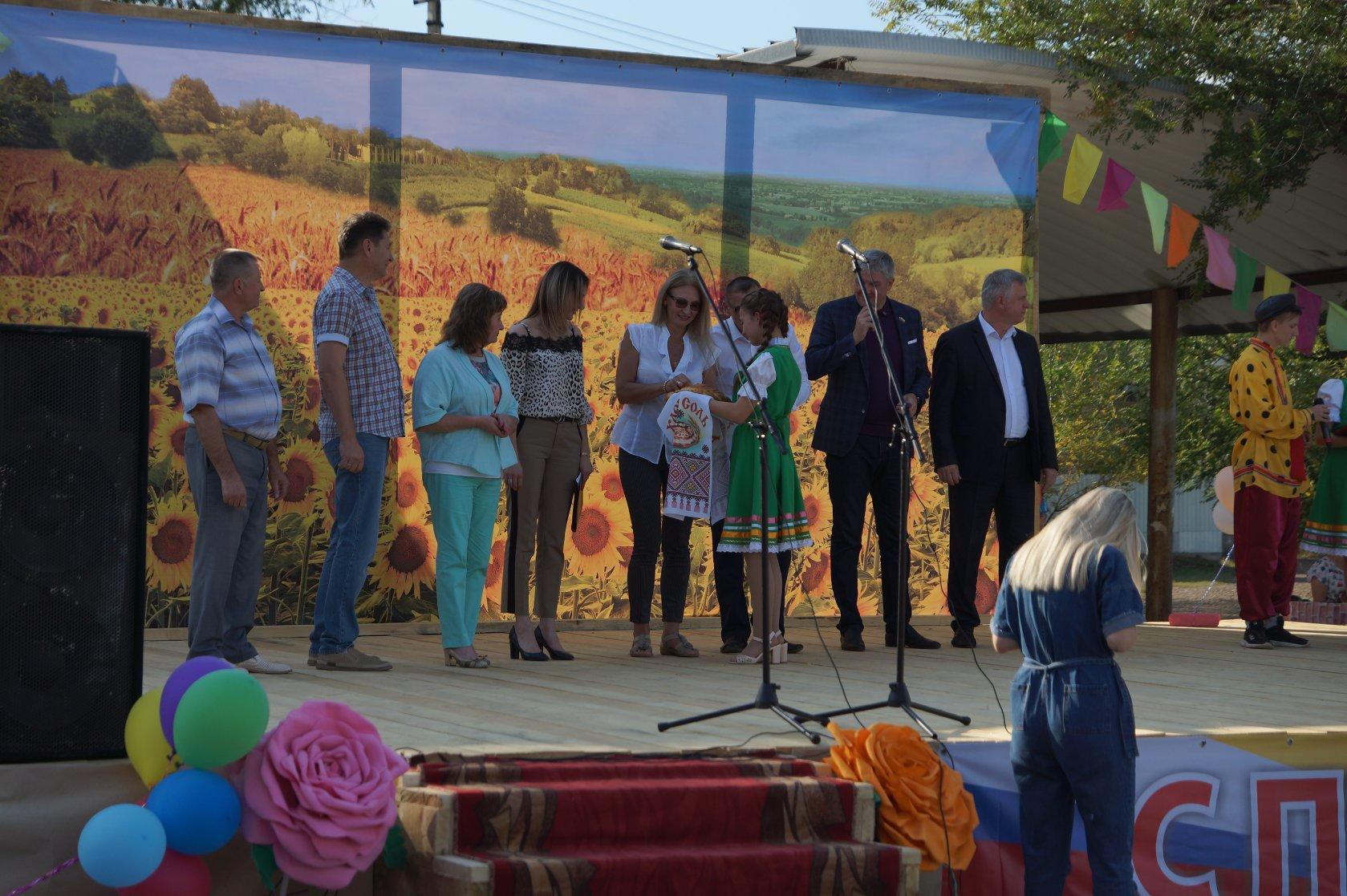 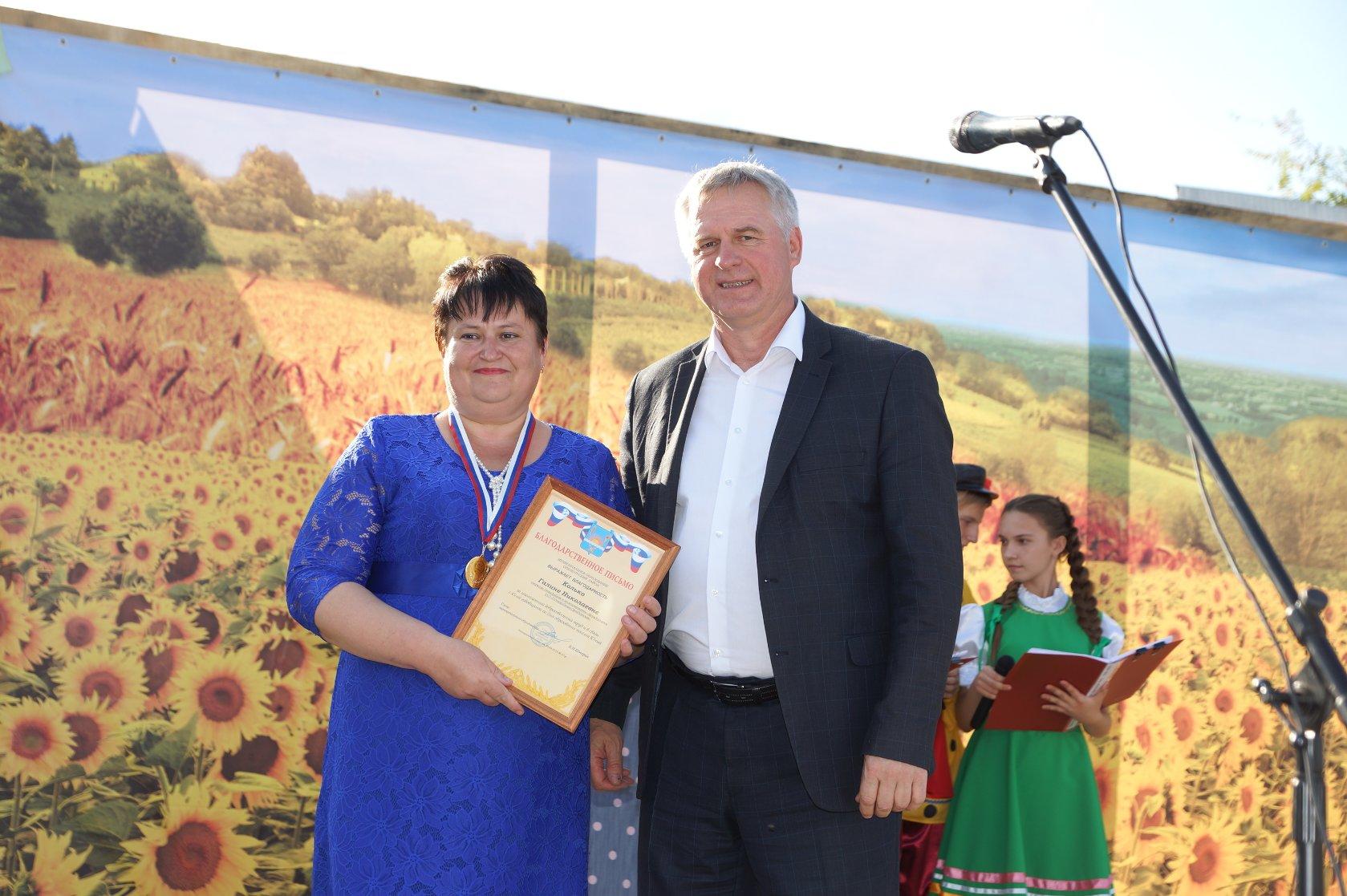 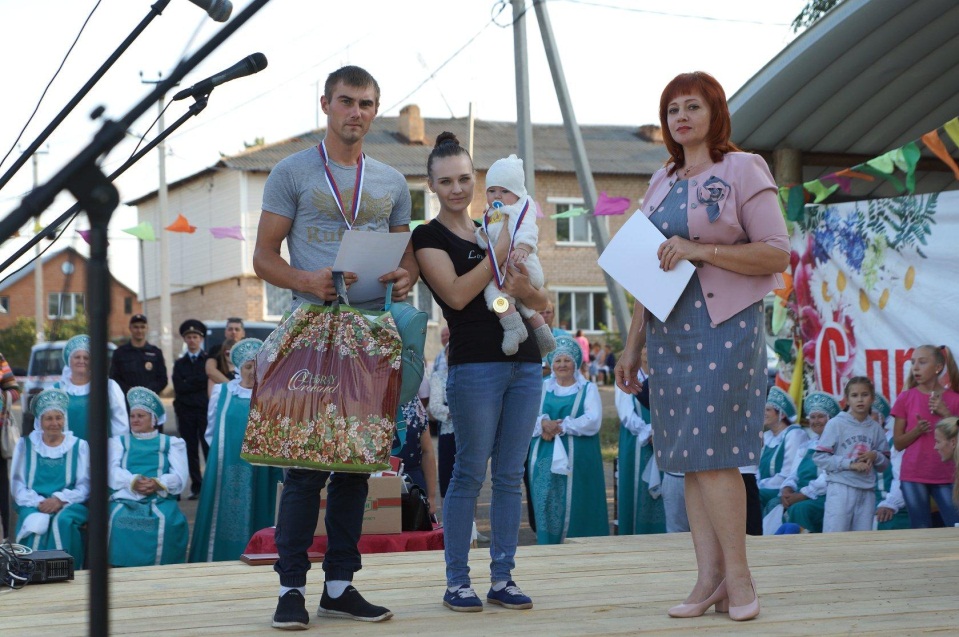 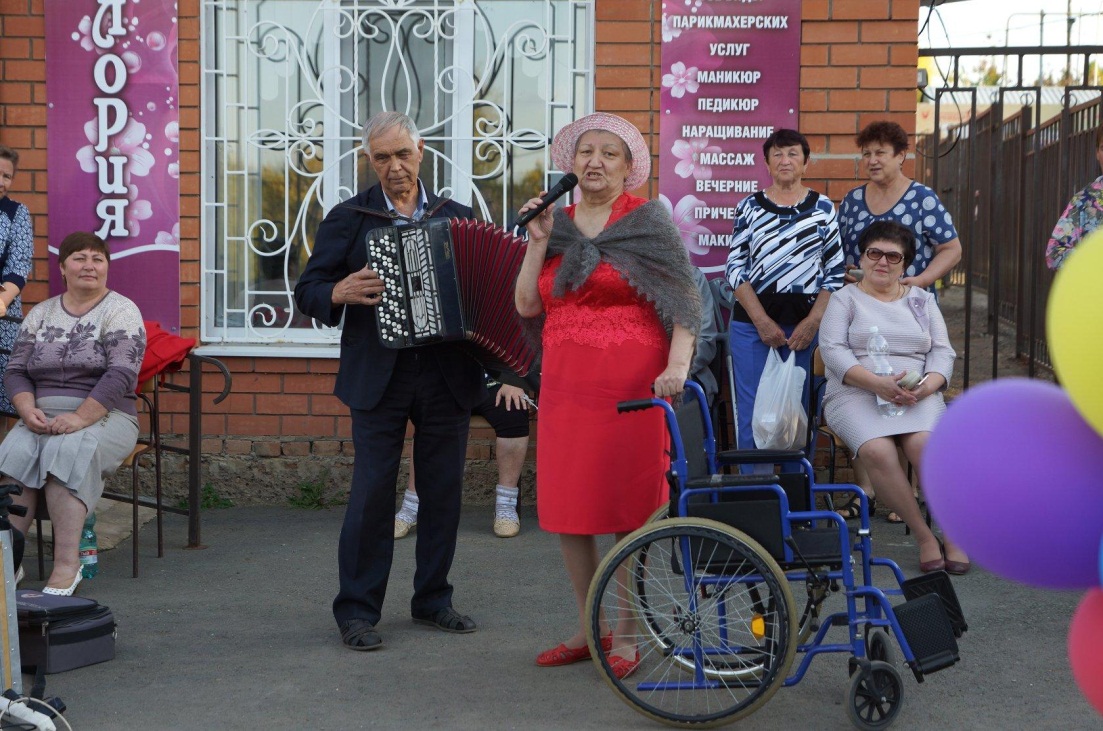 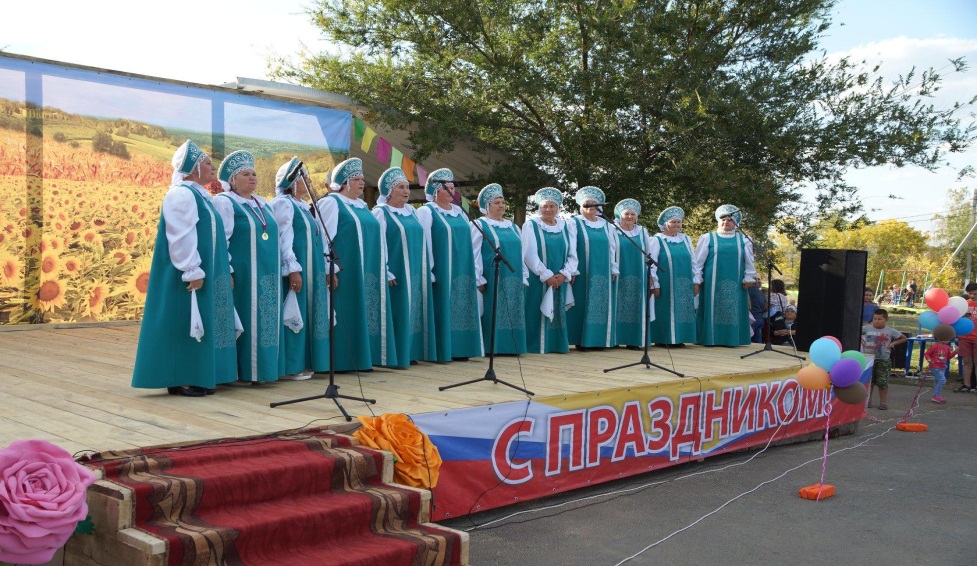 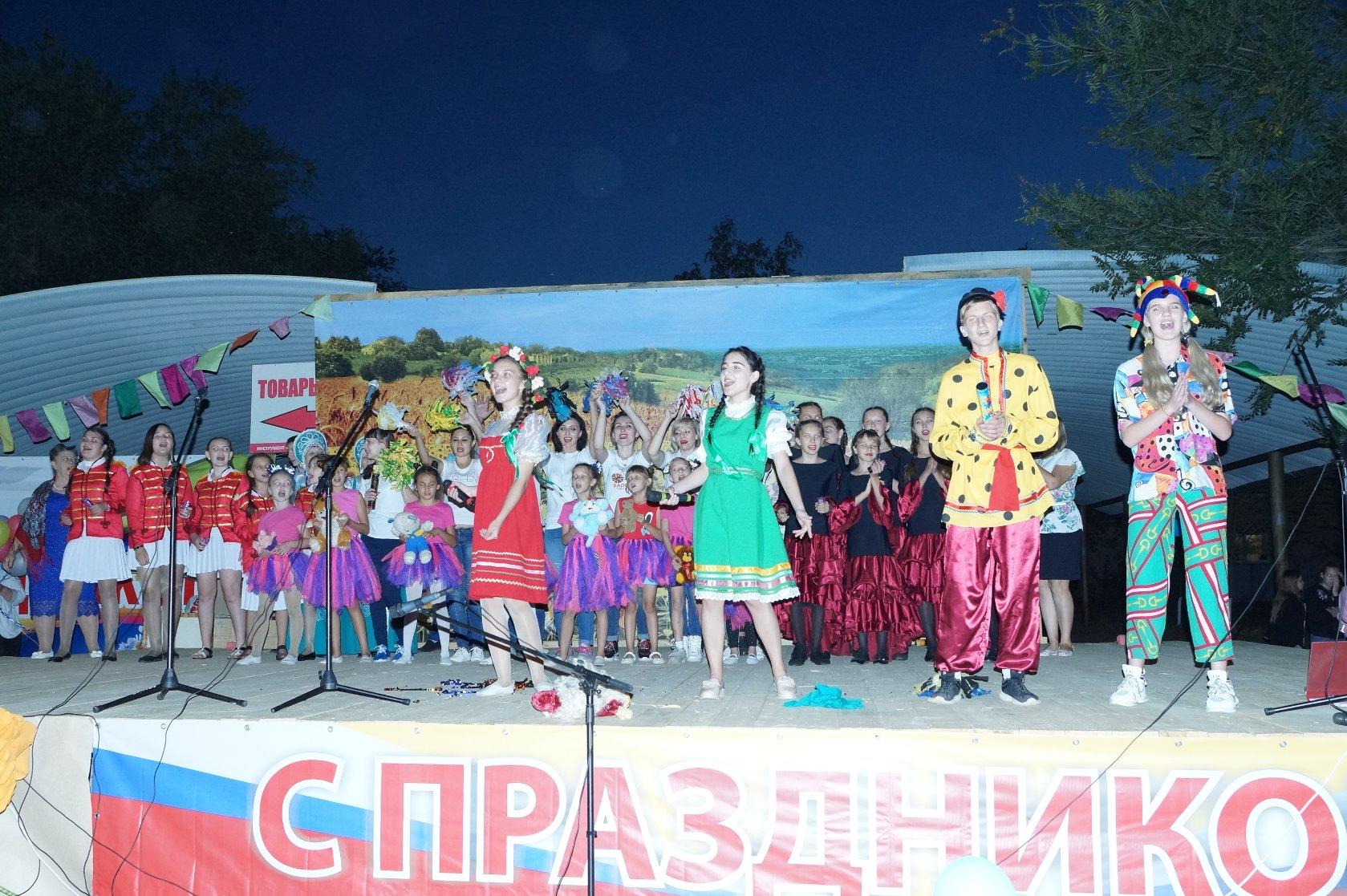 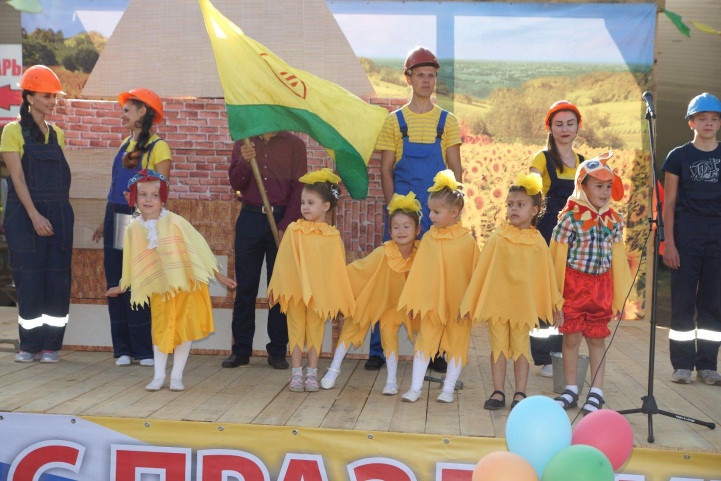 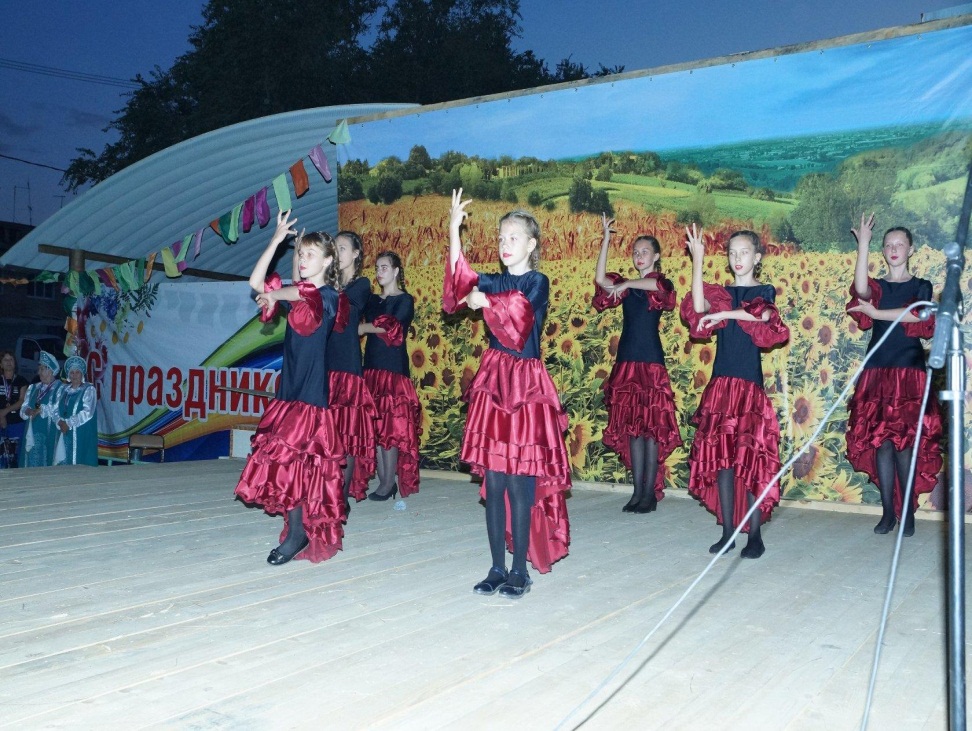 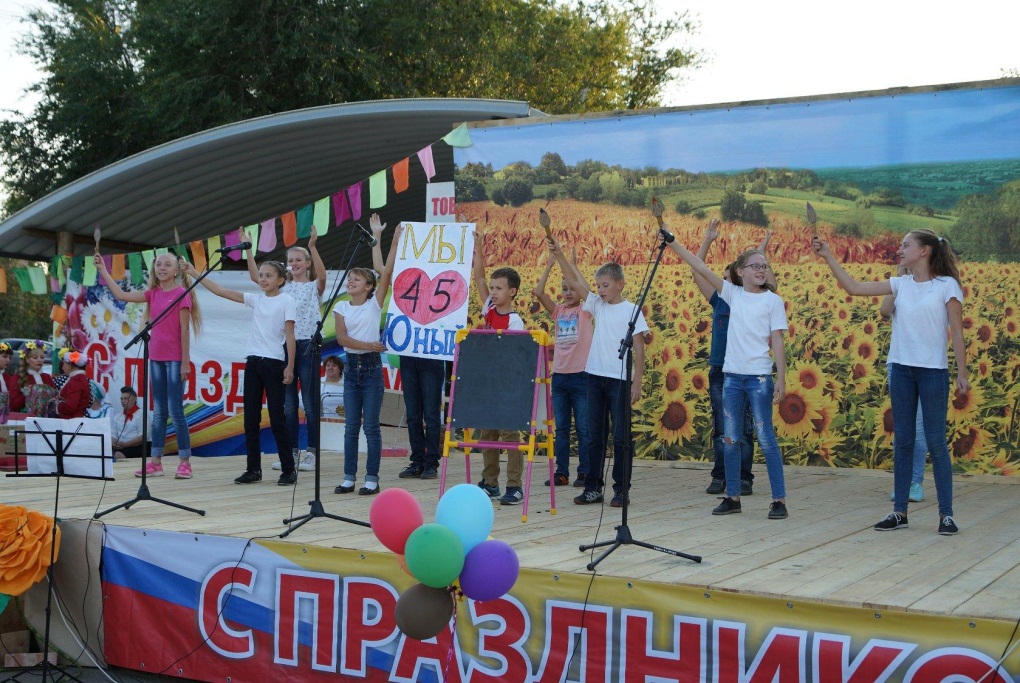 